包1：非接触式眼压计 1套    预算9.7万元基本要求名称：非接触式眼压计数量：1套货期：发布中标通知书后一个月内4、用途：用于检测患者眼内压力5、其他：若为进口产品，必须整机原装进口，供货时可提供进口产品报关单和(或)商检证明，到货时软硬件为当前最新版本(注明版本号)。主要技术要求（达到或优于）1、眼压测量范围： 1-60mmHg；精确度：±0.1mmHg；2、工作距离：11mm；3、自动检测和显示：R/L（眼别）；4、具备IOL（人工晶状体）模式：可测量人工晶体眼患者。5、测量模式：自动/手动（可选），两种测量模式；6、显示方式：可在荧屏上显示每次测量的结果及测量的平均值，数值精确到小数点后一位；7、测量气流量：气流量小，对病人眼睛无伤害，并设有气压的选择，气流压力符合国家标准；8、工作电压：220-240V   50/60Hz9、具备下巴托功能。三、单台配置清单(包括但不限于)以上技术要求不排除参数或配置遗漏的可能性，厂家或供应商应自行添加必要的配件以保证设备正常运转之需要。否则，影响验收后果自负。四、其他商务要求★1、保修期及维修响应：整机(含所有零配件)原厂免费保修期≥3年，自用户验收合格之日起计，正版软件终身免费升级；保修期内，售后服务单位接到用户设备报修通知后，2小时内电话回复处理意见，12小时内现场维修，≤72小时内修复，若无法修复，则自取走故障件之日起，3个工作日内提供备品以保证业务正常开展，若无法按时修复或如期提供备品造成停机，则按1:7延长保修期(即停机1天，延长保修期7天)，若完全不能修复则由中标人免费更换同款整机；保修期外，工程师免费上门服务，仅收取设备更换零配件成本费用。2、安装培训要求：设备到货，接用户通知后7天内由厂家工程师免费上门安装，并负责免费现场培训招标人操作人员至少5名，直至掌握正确使用及日常保养方法，详细填写《省妇幼医学装备培训记录表》，培训资料留存使用科室。3、列出设备易损配件的最优惠供应单价，作为评标及日后采购参考。进口货物检验合格的出厂日期与实际到货日期间隔≤壹年，国产货物检验合格的出厂日期与实际到货日期间隔≤半年。4、售后服务：提供厂家售后服务承诺书(盖厂家公章)，为保证设备正常运行，设备生产商应在中国境内方便的地方设置备件库，存入所有必须的备件，并保证5年以上的供应期，并提供安装工程师名单和国内维修电话。保修期内至少每季度，保修期外至少每年，按厂家标准免费做一次全面保养。★5、中标人承担设备首次计量检测费用。五、验收要求1、交付验收标准依次序对照适用标准为：①符合中华人民共和国国家安全质量标准、环保标准或行业标准；②符合招标文件和响应承诺中采购人认可的合理最佳配置、参数及各项要求；③货物来源国官方标准。2、进口产品必须具备原产地证明和商检局的检验证明及合法进货渠道证明。3、货物为原厂商未启封全新包装，具出厂合格证，序列号、包装箱号与出厂批号一致，并可追索查阅。所有随设备的附件必须齐全。4、中标人应将关键主机设备的用户手册、保修手册、有关单证资料及配备件、随机工具等交付给采购人，使用操作及安全须知等重要资料应附有中文说明。5、采购人组成验收小组按国家有关规定、规范进行验收，必要时邀请相关的专业人员或机构参与验收。因货物质量问题发生争议时，由本地质量技术监督部门鉴定。货物符合质量技术标准的，鉴定费由采购人承担；否则鉴定费由中标人承担。包2：医用臭氧机1套   预算9万元基本要求名称：医用臭氧机数量：1套货期：发布中标通知书后一个月内其他：若为进口产品，必须整机原装进口，供货时可提供进口产品报关单和(或)商检证明，到货时软硬件为当前最新版本(注明版本号)。主要技术要求（达到或优于）1、控制检测系统：可控制、检测和分析臭氧实际输出浓度，实时在线、连续测量，检测精度为1mg/L；2、残气分解系统： 内部配置臭氧自循环回收还原系统，具备恒温除湿、自修复、免维护功能，不用时迅速将臭氧分解还原为氧气，确保治疗环境空气清洁；3、显示系统：配置真彩触摸液晶显示屏，带汉字提示操作功能，设备的工作状态、操作提示、设定浓度及检测浓度等信息全部实时显示；4、取气系统：做到无空气进入，无臭氧泄露；5、具有自动等待保护功能，可以在一段时间内不操作自动进入等待保护状态；6、环境温度：5℃～40℃相对湿度：≤80%大气压力：700hpa～1060hpa；7、输出臭氧浓度：5mg/L～80 mg/L连续可调；三、配置清单(包括但不限于)以上技术要求不排除参数或配置遗漏的可能性，厂家或供应商应自行添加必要的配件以保证设备正常运转之需要。否则，影响验收后果自负。三、其他商务要求★1、保修期及维修响应：整机(含所有零配件)原厂免费保修期≥3年，自用户验收合格之日起计，正版软件终身免费升级；保修期内，售后服务单位接到用户设备报修通知后，2小时内电话回复处理意见，12小时内现场维修，≤72小时内修复，若无法修复，则自取走故障件之日起，3个工作日内提供备品以保证业务正常开展，若无法按时修复或如期提供备品造成停机，则按1:7延长保修期(即停机1天，延长保修期7天)，若完全不能修复则由中标人免费更换同款整机。2、安装培训要求：设备到货，接用户通知后7天内由厂家工程师免费上门安装，并负责免费现场培训招标人操作人员至少5名，直至掌握正确使用及日常保养方法，详细填写《省妇幼医学装备培训记录表》，培训资料留存使用科室。3、列出设备易损配件的最优惠供应单价，作为评标及日后采购参考。国外货物检验合格的出厂日期与实际到货日期间隔≤壹年，国内货物检验合格的出厂日期与实际到货日期间隔≤半年。4、售后服务：提供厂家售后服务承诺书(盖厂家公章)，为保证设备正常运行，设备生产商应在中国境内方便的地方设置备件库，存入所有必须的备件，并保证5年以上的供应期，并提供安装工程师名单和国内维修电话。保修期内至少每季度，按厂家标准免费做一次全面保养。四、验收要求1、交付验收标准依次序对照适用标准为：①符合中华人民共和国国家安全质量标准、环保标准或行业标准；②符合招标文件和响应承诺中采购人认可的合理最佳配置、参数及各项要求；③货物来源国官方标准。2、进口产品必须具备原产地证明和商检局的检验证明及合法进货渠道证明。3、货物为原厂商未启封全新包装，具出厂合格证，序列号、包装箱号与出厂批号一致，并可追索查阅。所有随设备的附件必须齐全。4、中标人应将关键主机设备的用户手册、保修手册、有关单证资料及配备件、随机工具等交付给采购人，使用操作及安全须知等重要资料应附有中文说明。5、采购人组成验收小组按国家有关规定、规范进行验收，必要时邀请相关的专业人员或机构参与验收。因货物质量问题发生争议时，由本地质量技术监督部门鉴定。货物符合质量技术标准的，鉴定费由采购人承担；否则鉴定费由中标人承担。包3：施夹钳 3套    预算2.4万元一、基本要求名称：施夹钳数量：3套货期：发布中标通知书后一个月内用途：用于建立腹腔通道，钳取，冲吸，结扎腔内组织及夹持钛夹。其他：若为进口产品，必须整机原装进口，供货时可提供进口产品报关单和(或)商检证明，到货时软硬件为当前最新版本(注明版本号)。二、主要技术要求（达到或优于）1、大号：φ10x330mm；2、中号：φ10x330mm；3、小号：φ5x330mm；三、单套配置清单(包括但不限于)以上技术要求不排除参数或配置遗漏的可能性，厂家或供应商应自行添加必要的配件以保证设备正常运转之需要。否则，影响验收后果自负。四、其他商务要求★1、保修期及维修响应：整机(含所有零配件)原厂免费保修期≥3年，自用户验收合格之日起计，正版软件终身免费升级；保修期内，售后服务单位接到用户设备报修通知后，30分钟内电话回复处理意见，4小时内现场维修，≤72小时内修复，若无法修复，则自取走故障件之日起，3个工作日内提供备品以保证业务正常开展，若无法按时修复或如期提供备品造成停机，则按1:7延长保修期(即停机1天，延长保修期7天)，若完全不能修复则由中标人免费更换同款整机；2、安装培训要求：设备到货，接用户通知后7天内由厂家工程师免费上门安装，并负责免费现场培训招标人操作人员至少5名，直至掌握正确使用及日常保养方法，详细填写《省妇幼医学装备培训记录表》，提供用户操作手册和维修手册，培训资料留存使用科室。3、列出设备易损配件的最优惠供应单价，作为评标及日后采购参考。国外货物检验合格的出厂日期与实际到货日期间隔≤壹年，国内货物检验合格的出厂日期与实际到货日期间隔≤半年。4、售后服务：提供厂家售后服务承诺书(盖厂家公章)，为保证设备正常运行，设备生产商应在中国境内方便的地方设置备件库，存入所有必须的备件，并保证5年以上的供应期，并提供安装工程师名单和国内维修电话。保修期内至少每季度，按厂家标准免费做一次全面保养。五、验收要求1、交付验收标准依次序对照适用标准为：①符合中华人民共和国国家安全质量标准、环保标准或行业标准；②符合招标文件和响应承诺中采购人认可的合理最佳配置、参数及各项要求；③货物来源国官方标准。2、进口产品必须具备原产地证明和商检局的检验证明及合法进货渠道证明。3、货物为原厂商未启封全新包装，具出厂合格证，序列号、包装箱号与出厂批号一致，并可追索查阅。所有随设备的附件必须齐全。4、中标人应将关键主机设备的用户手册、保修手册、有关单证资料及配备件、随机工具等交付给采购人，使用操作及安全须知等重要资料应附有中文说明。5、采购人组成验收小组按国家有关规定、规范进行验收，必要时邀请相关的专业人员或机构参与验收。因货物质量问题发生争议时，由本地质量技术监督部门鉴定。货物符合质量技术标准的，鉴定费由采购人承担；否则鉴定费由中标人承担。包4：双目视力筛查仪1套    预算10万元一、基本要求名称：双目视力筛查仪数量：1套货期：发布中标通知书后一个月内用途：用于六个月以上至成人的屈光筛查、斜视、瞳孔大小及瞳距、矫正视力（框架眼镜和隐形眼镜的矫正视力）、屈光参差、瞳孔大小不等、凝视不对称等检查。其他：若为进口产品，必须整机原装进口，供货时可提供进口产品报关单和(或)商检证明，到货时软硬件为当前最新版本(注明版本号)。二、主要技术要求（达到或优于）功能要求：无线手持式双目设计，可筛查单眼/双眼，可直接在主机上中文输入病人信息，如ID、姓名、性别、出生日期/年龄和眼睛处方等。▲2、眼睛处方选择：包括裸眼、框架眼镜、隐形眼镜模式，并在不同模式下保存相应结果。3、彩色触摸显示屏：≥5.0英寸；显示屏分辨率：≥800 × 480 像素前倾显示屏与水平夹角：≤45°。▲4、筛查内容：屈光筛查、斜视、瞳孔大小及瞳距、矫正视力（框架眼镜和隐形眼镜的矫正视力）、屈光参差、瞳孔大小不等、凝视不对称。5、测量和分析的检测结果超出设定的正常值时，机器自动给出潜在的风险提示，并以红色的中文显示测量结果，有效避免漏诊。▲6、球镜度测量范围：-7.50D至+7.50D（±0.50D），0.25D递增；精确度：±0.50D7、柱镜度测量范围：0.00D至+3.00D（±0.50D），0.25D递增；精确度：±0.50D8、轴位范围：1°至180°，1°递增，精确度：±10°。9、测量瞳孔直径范围：4.0mm至9.0mm，0.1mm递增，精确度：±0.4mm。10、测量瞳距范围：35mm至80mm，1mm递增，精确度：±1.5mm。▲11、斜视测量：鼻、颞侧方向范围0°至20°，精确±1.5°；上、下方向范围0°至20°，精确±1.5°。12、主机可无线直连A4打印机，实现数据打印，可在打印报告的底部设置使用单位名称、地址电话等信息。13、打印机接口：Wi-Fi / USB；数据接口：Wi-Fi / USB。14、可从电脑批量输入、输出患者信息，提高筛查效率。15、报告形式：自带粘贴的标签报告和A4纸彩色图文病历报告，图文报告显示彩色眼位照相图片，对超出正常范围的数值以红色标注，方便医生及患者解读。▲16、供电方式：内置锂离子电池，可边充电边使用。17、无线网络与WIFI功能：具有无线网络接口、具有WIFI功能，并且可以选择相应的安全类型：无、WEP 或 WPA。18、软件支持后续升级，可以导入导出测量数据。19、主机、打印机、电脑、手机等智能终端设备可通过网络互连，建立数据库，数据上传云端，实现数据永久保存，可为用户建立独立账户密码，方便查阅历史数据。20、注视方式：多彩交替灯光及雨林环境音效。21、主机重量≤1.2KG，自配保护腕带预防掉落，可双手/单手操作。▲32、更改筛查范围标准：导入并正在使用自定义标准时，具有恢复出厂标准的按钮，会提示用户确认是否要恢复到设备随附的默认标准。确认后，会从视力筛查仪中删除自定义标准，并替换为默认标准。三、配置清单(包括但不限于)以上技术要求不排除参数或配置遗漏的可能性，厂家或供应商应自行添加必要的配件以保证设备正常运转之需要。否则，影响验收后果自负。四、其他商务要求★1、保修期及维修响应：整机(含所有零配件)原厂免费保修期≥3年，自用户验收合格之日起计，正版软件终身免费升级；保修期内，售后服务单位接到用户设备报修通知后，2小时内电话回复处理意见，12小时内现场维修，≤72小时内修复，若无法修复，则自取走故障件之日起，3个工作日内提供备品以保证业务正常开展，若无法按时修复或如期提供备品造成停机，则按1:7延长保修期(即停机1天，延长保修期7天)，若完全不能修复则由中标人免费更换同款整机；2、安装培训要求：设备到货，接用户通知后7天内由厂家工程师免费上门安装，并负责免费现场培训招标人操作人员至少5名，直至掌握正确使用及日常保养方法，详细填写《省妇幼医学装备培训记录表》，培训资料留存使用科室。3、列出设备易损配件的最优惠供应单价，作为评标及日后采购参考。货物检验合格的出厂日期与实际到货日期间隔≤壹年，国内货物检验合格的出厂日期与实际到货日期间隔≤半年。4、售后服务：提供厂家售后服务承诺书(盖厂家公章)，为保证设备正常运行，设备生产商应在中国境内方便的地方设置备件库，存入所有必须的备件，并保证5年以上的供应期，并提供安装工程师名单和国内维修电话。保修期内至少每季度，保修期外至少每年，按厂家标准免费做一次全面保养。★5、中标人承担设备首次计量检测费用。五、验收要求1、交付验收标准依次序对照适用标准为：①符合中华人民共和国国家安全质量标准、环保标准或行业标准；②符合招标文件和响应承诺中采购人认可的合理最佳配置、参数及各项要求；③货物来源国官方标准。2、进口产品必须具备原产地证明和商检局的检验证明及合法进货渠道证明。3、货物为原厂商未启封全新包装，具出厂合格证，序列号、包装箱号与出厂批号一致，并可追索查阅。所有随设备的附件必须齐全。4、中标人应将关键主机设备的用户手册、保修手册、有关单证资料及配备件、随机工具等交付给采购人，使用操作及安全须知等重要资料应附有中文说明。5、采购人组成验收小组按国家有关规定、规范进行验收，必要时邀请相关的专业人员或机构参与验收。因货物质量问题发生争议时，由本地质量技术监督部门鉴定。货物符合质量技术标准的，鉴定费由采购人承担；否则鉴定费由中标人承担。包5：医用冷藏箱 3套  预算 3.75万元一、基本要求名称：医用冷藏箱数量：3套货期：发布中标通知书后一个月内其他：若为进口产品，必须整机原装进口，供货时可提供进口产品报关单和(或)商检证明，到货时软硬件为当前最新版本(注明版本号)。二、主要技术要求（达到或优于）1、▲温度控制：微电脑控制，控温精度为0.1°C；2、▲设定温度在2-8℃可调节，箱内温度均匀度＜3℃，LED数码管实时监控显示箱内温度；3、▲多种故障报警（高低温报警、传感器报警、电池电量低报警、开门报警、断电报警）；报警方式支持声音蜂鸣报警、灯光闪烁报警；4、具有远程报警功能，可连接报警器到其他房间实现报警功能；5、能自动蒸发冷凝水，无需人工手动处理；6、配备脚轮，可灵活移动、可通过底角锁定；7、▲多层搁架设计，搁架带标识牌插槽便于区分存储物品，可实现独立存取物品；8、冰箱内置LED照明灯；9、▲适合环境温度10℃~32℃，湿度80%以下使用；9、具有后备电池设计，断电后仍可实时显示箱内温度；10、具有存储功能，可存储一个月左右温度数据，通过USB接口导出；11、具有打印机功能，温度数据实时打印。(选配)12、▲压缩机：采用进口压缩机13、▲风机：采用进口冷凝风机，性能优良14、透明玻璃门设计，方便随时观察箱内物品；安全门锁设计，防止随意开启.15、外箱材料采用冷轧钢板16、内胆材料采用PS板材17、▲认证：有医疗器械注册证；通过欧洲TUV认证。三、单台配置清单(包括但不限于)以上技术要求不排除参数或配置遗漏的可能性，厂家或供应商应自行添加必要的配件以保证设备正常运转之需要。否则，影响验收后果自负。四、其他商务要求★1、保修期及维修响应：整机(含所有零配件)原厂免费保修期≥5年，自用户验收合格之日起计，正版软件终身免费升级；保修期内，售后服务单位接到用户设备报修通知后，2小时内电话回复处理意见，12小时内现场维修，≤72小时内修复，若无法修复，则自取走故障件之日起，3个工作日内提供备品以保证业务正常开展，若无法按时修复或如期提供备品造成停机，则按1:7延长保修期(即停机1天，延长保修期7天)，若完全不能修复则由中标人免费更换同款整机；2、安装培训要求：设备到货，接用户通知后7天内由厂家工程师免费上门安装，并负责免费现场培训招标人操作人员至少5名，直至掌握正确使用及日常保养方法，详细填写《省妇幼医学装备培训记录表》，培训资料留存使用科室。3、列出设备易损配件的最优惠供应单价，作为评标及日后采购参考。货物检验合格的出厂日期与实际到货日期间隔≤壹年，国内货物检验合格的出厂日期与实际到货日期间隔≤半年。4、售后服务：提供厂家售后服务承诺书(盖厂家公章)，为保证设备正常运行，设备生产商应在中国境内方便的地方设置备件库，存入所有必须的备件，并保证5年以上的供应期，并提供安装工程师名单和国内维修电话。保修期内至少每季度，保修期外至少每年，按厂家标准免费做一次全面保养。★5、中标人承担设备首次计量检测费用。五、验收要求1、交付验收标准依次序对照适用标准为：①符合中华人民共和国国家安全质量标准、环保标准或行业标准；②符合招标文件和响应承诺中采购人认可的合理最佳配置、参数及各项要求；③货物来源国官方标准。2、进口产品必须具备原产地证明和商检局的检验证明及合法进货渠道证明。3、货物为原厂商未启封全新包装，具出厂合格证，序列号、包装箱号与出厂批号一致，并可追索查阅。所有随设备的附件必须齐全。4、中标人应将关键主机设备的用户手册、保修手册、有关单证资料及配备件、随机工具等交付给采购人，使用操作及安全须知等重要资料应附有中文说明。5、采购人组成验收小组按国家有关规定、规范进行验收，必要时邀请相关的专业人员或机构参与验收。因货物质量问题发生争议时，由本地质量技术监督部门鉴定。货物符合质量技术标准的，鉴定费由采购人承担；否则鉴定费由中标人承担。包6：便携式膀胱容量测定仪 1套  预算 10 万元一、基本要求名称：便携式膀胱容量测定仪数量：1套货期：发布中标通知书后一个月内其他：若为进口产品，必须整机原装进口，供货时可提供进口产品报关单和(或)商检证明，到货时软硬件为当前最新版本(注明版本号)。二、主要技术要求（达到或优于）1、基本技术参数：侧向分辨力：3mm（深度≤80mm）轴向分辨力：2mm（深度≤80mm）探测深度：≥160 mm探头功率：2.5MHz摆动角度：120°转动角度：180°扫描速度：扫描12张图的时间≤5s测量范围：0ml - 999 ml±15%精确度：15ml2、通过触摸键/触摸屏操作；3、实时显示膀胱图像及位置，自动扫描和计算，自动显示测量数据结果，并显示最大值；4、可选择病人类型：男、女（有子宫）、女（子宫切除）、儿童5、具备体膜自动校准功能，无需人工判断准确度；6、具备组织谐波成像功能；7、具备上位机软件，并能进行数据管理，打印A4报告；8、具备扫描图像实时沟边，并有自动判定位置的中心指示线；9、能明确判断是否扫描有效并提示；10、可多人多次存储，可导出到U盘和计算机；11、内置充电电池并显示电池容量，可通过电源适配器和充电器操作。三、配置清单(包括但不限于)以上技术要求不排除参数或配置遗漏的可能性，厂家或供应商应自行添加必要的配件以保证设备正常运转之需要。否则，影响验收后果自负。四、其他商务要求★1、保修期及维修响应：整机(含所有零配件)原厂免费保修期≥3年，自用户验收合格之日起计，正版软件终身免费升级；保修期内，售后服务单位接到用户设备报修通知后，2小时内电话回复处理意见，12小时内现场维修，≤72小时内修复，若无法修复，则自取走故障件之日起，3个工作日内提供备品以保证业务正常开展，若无法按时修复或如期提供备品造成停机，则按1:7延长保修期(即停机1天，延长保修期7天)，若完全不能修复则由中标人免费更换同款整机；2、安装培训要求：设备到货，接用户通知后7天内由厂家工程师免费上门安装，并负责免费现场培训招标人操作人员至少5名，直至掌握正确使用及日常保养方法，详细填写《省妇幼医学装备培训记录表》，培训资料留存使用科室。3、列出设备易损配件的最优惠供应单价，作为评标及日后采购参考。货物检验合格的出厂日期与实际到货日期间隔≤壹年，国内货物检验合格的出厂日期与实际到货日期间隔≤半年。4、售后服务：提供厂家售后服务承诺书(盖厂家公章)，为保证设备正常运行，设备生产商应在中国境内方便的地方设置备件库，存入所有必须的备件，并保证5年以上的供应期，并提供安装工程师名单和国内维修电话。保修期内至少每季度，保修期外至少每年，按厂家标准免费做一次全面保养。五、验收要求1、交付验收标准依次序对照适用标准为：①符合中华人民共和国国家安全质量标准、环保标准或行业标准；②符合招标文件和响应承诺中采购人认可的合理最佳配置、参数及各项要求；③货物来源国官方标准。2、进口产品必须具备原产地证明和商检局的检验证明及合法进货渠道证明。3、货物为原厂商未启封全新包装，具出厂合格证，序列号、包装箱号与出厂批号一致，并可追索查阅。所有随设备的附件必须齐全。4、中标人应将关键主机设备的用户手册、保修手册、有关单证资料及配备件、随机工具等交付给采购人，使用操作及安全须知等重要资料应附有中文说明。5、采购人组成验收小组按国家有关规定、规范进行验收，必要时邀请相关的专业人员或机构参与验收。因货物质量问题发生争议时，由本地质量技术监督部门鉴定。货物符合质量技术标准的，鉴定费由采购人承担；否则鉴定费由中标人承担。包7：心电监护仪 2套  预算4.8万元一、基本要求名称：心电监护仪数量：2套货期：发布中标通知书后一个月内其他：若为进口产品，必须整机原装进口，供货时可提供进口产品报关单和(或)商检证明，到货时软硬件为当前最新版本(注明版本号)。二、主要技术要求（达到或优于）1.1、一体化便携监护仪，整机无风扇设计，配置提手,方便移动。1.2、彩色液晶触摸屏≥10.1英寸，分辨率≥1280*800像素，波形显示≥8通道。1.3、屏幕采用最新电容屏非电阻屏。1.4、屏幕倾斜10~15度设计，符合人机工程学，便于临床团队观察和操作。1.5、内置锂电池，插槽式设计，无需螺丝刀工具支持快速拆卸和安装。1.6、安全规格：ECG, TEMP, IBP, SpO2 , NIBP监测参数抗电击程度为防除颤CF型。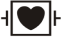 1.7、监护仪设计使用年限≥8年。1.8、防水等级≥IPX1，整机抗跌落设计通过0.75米6面跌落测试。2：监测参数：2.1、配置3/5导心电，呼吸，无创血压，血氧饱和度，脉搏和双通道体温参数监测2.2、心电监护支持心率，ST段测量，心律失常分析，QT/QTc连续实时测量和对应报警功能。2.3、心电波形扫描速度支持6.25mm/s、12.5 mm/s、25 mm/s和50 mm/s.2.4、提供窗口支持心脏下壁，侧壁和前壁对应多个ST片段的同屏实时显示，提供参考片段和实时片段的对比查看。2.5、支持≥20种心律失常分析,包括房颤分析。2.6、QT和QTc实时监测参数测量范围：200～800 ms。2.7、支持升级提供过去24小时心电概览报告查看与打印，包括心率统计结果，心律失常统计结果，ST统计和QT/QTc统计结果。2.8、提供SpO2,PR和PI参数的实时监测，适用于成人，小儿和新生儿。2.9、支持指套式血氧探头，IPX7防水等级，支持液体浸泡消毒和清洁。2.10、提供手动，自动，连续和序列4种测量模式。2.11、无创血压成人测量范围：收缩压25~290mmHg，舒张压10~250mmHg，平均压15~260mmHg。2.12、提供双通道体温和温差参数的监测, 并可根据需要更改体温通道标名。3：系统功能：3.1、支持所有监测参数报警限一键自动设置功能，满足医护团队快速管理患者报警需求，产品用户手册提供报警限自动设置规则。3.2、支持肾功能计算功能。3.3、具有图形化技术报警指示功能，帮助医护团队快速识别报警来源。3.4、支持≥120小时趋势图和趋势表回顾，支持选择不同趋势组回顾，≥1000条事件回顾。每条报警事件至少能够存储32秒三道相关波形，以及报警触发时所有测量参数值3.5、≥1000组NIBP测量结果，≥120小时（分辨率1分钟）ST模板存储与回顾支持48小时全息波形的存储与回顾功能3.6、支持监护仪历史病人数据的存储和回顾，并支持通过USB接口将历史病人数据导出到U盘。3.7、支持RJ45接口进行有线网络通信，和除颤监护仪一起联网通信到中心监护系统。3.8、支持监护仪进入夜间模式，隐私模式，演示模式和待机模式。3.9、提供心肌缺血评估工具，可以快速查看ST值的变化。3.10、提供计时器功能，界面区提供设置≥4个计时器，每个计时器支持独立设置和计时功能，计时方向包括正计时和倒计时两种选择。3.11、动态趋势界面可支持统计1-24小时心律失常报警、参数超限报警信息，并对超限报警区间的波形进行高亮显示，帮助医护人员快速识别异常趋势信息。3.12、提供屏幕截图功能，将屏幕截图通过USB接口导出到U盘。三、配置清单(包括但不限于)以上技术要求不排除参数或配置遗漏的可能性，厂家或供应商应自行添加必要的配件以保证设备正常运转之需要。否则，影响验收后果自负。四、其他商务要求★1、保修期及维修响应：整机(含所有零配件)原厂免费保修期≥3年，自用户验收合格之日起计，正版软件终身免费升级；保修期内，售后服务单位接到用户设备报修通知后，2小时内电话回复处理意见，12小时内现场维修，≤72小时内修复，若无法修复，则自取走故障件之日起，3个工作日内提供备品以保证业务正常开展，若无法按时修复或如期提供备品造成停机，则按1:7延长保修期(即停机1天，延长保修期7天)，若完全不能修复则由中标人免费更换同款整机；2、安装培训要求：设备到货，接用户通知后7天内由厂家工程师免费上门安装，并负责免费现场培训招标人操作人员至少5名，直至掌握正确使用及日常保养方法，详细填写《省妇幼医学装备培训记录表》，培训资料留存使用科室。3、列出设备易损配件的最优惠供应单价，作为评标及日后采购参考。货物检验合格的出厂日期与实际到货日期间隔≤壹年，国内货物检验合格的出厂日期与实际到货日期间隔≤半年。4、售后服务：提供厂家售后服务承诺书(盖厂家公章)，为保证设备正常运行，设备生产商应在中国境内方便的地方设置备件库，存入所有必须的备件，并保证5年以上的供应期，并提供安装工程师名单和国内维修电话。保修期内至少每季度，保修期外至少每年，按厂家标准免费做一次全面保养。★5、中标人承担设备首次计量检测费用。五、验收要求1、交付验收标准依次序对照适用标准为：①符合中华人民共和国国家安全质量标准、环保标准或行业标准；②符合招标文件和响应承诺中采购人认可的合理最佳配置、参数及各项要求；③货物来源国官方标准。2、进口产品必须具备原产地证明和商检局的检验证明及合法进货渠道证明。3、货物为原厂商未启封全新包装，具出厂合格证，序列号、包装箱号与出厂批号一致，并可追索查阅。所有随设备的附件必须齐全。4、中标人应将关键主机设备的用户手册、保修手册、有关单证资料及配备件、随机工具等交付给采购人，使用操作及安全须知等重要资料应附有中文说明。5、采购人组成验收小组按国家有关规定、规范进行验收，必要时邀请相关的专业人员或机构参与验收。因货物质量问题发生争议时，由本地质量技术监督部门鉴定。货物符合质量技术标准的，鉴定费由采购人承担；否则鉴定费由中标人承担。包8：除颤仪2套  预算9.4万元一、基本要求名称：除颤仪数量： 1套货期：发布中标通知书后一个月内其他：若为进口产品，必须整机原装进口，供货时可提供进口产品报关单和(或)商检证明，到货时软硬件为当前最新版本(注明版本号)。二、主要技术要求（达到或优于）1.具备手动除颤、心电监护、呼吸监护、自动体外除颤（AED）功能。2.除颤采用双相指数截断波技术，具备自动阻抗补偿功能。3.手动除颤分为同步和非同步两种方式，能量分20档以上，可通过体外电极板进行能量选择。4.可升级体外起搏功能，起搏分为固定和按需两种模式。具备慢速起搏功能。5.心电波形扫描时间>10s，扫描长度>100mm。6.1块电池可支持200J除颤100次以上。7.具备生理报警和技术报警功能，通过声音、灯光等多种方式进行报警。8.成人、小儿一体化电极板，可选用除颤起搏监护多功能电极片。9.支持中文操作界面、AED中文语音提示。10.彩色TFT显示屏>8”，最多可显示4通道监护参数波形，有高对比度显示界面。具备外接屏幕显示功能。11.记录仪，自动打印除颤记录，可延迟打印心电，延迟时间>10s。12.可存储24小时连续ECG波形，数据可导出至电脑查看。13.关机状态下设备可自动运行自检，支持大能量自检（不低于150J）、屏幕、按键检测。14.可在-10ºC环境正常工作，存储温度-30～70ºC。15.符合除颤国际专用安全标准IEC60601-2-4:2002。16.符合欧盟救护车标准EN1789:2007。17.具备良好的防水性能，防水级别不低于IPX4。18.具备优异的抗跌落性能，裸机可承受不小于0.75m跌落冲击。三、配置清单(包括但不限于)以上技术要求不排除参数或配置遗漏的可能性，厂家或供应商应自行添加必要的配件以保证设备正常运转之需要。否则，影响验收后果自负。四、其他商务要求★1、保修期及维修响应：整机(含所有零配件)原厂免费保修期≥3年，自用户验收合格之日起计，正版软件终身免费升级；保修期内，售后服务单位接到用户设备报修通知后，2小时内电话回复处理意见，12小时内现场维修，≤72小时内修复，若无法修复，则自取走故障件之日起，3个工作日内提供备品以保证业务正常开展，若无法按时修复或如期提供备品造成停机，则按1:7延长保修期(即停机1天，延长保修期7天)，若完全不能修复则由中标人免费更换同款整机；2、安装培训要求：设备到货，接用户通知后7天内由厂家工程师免费上门安装，并负责免费现场培训招标人操作人员至少5名，直至掌握正确使用及日常保养方法，详细填写《省妇幼医学装备培训记录表》，培训资料留存使用科室。3、列出设备易损配件的最优惠供应单价，作为评标及日后采购参考。货物检验合格的出厂日期与实际到货日期间隔≤壹年，国内货物检验合格的出厂日期与实际到货日期间隔≤半年。4、售后服务：提供厂家售后服务承诺书(盖厂家公章)，为保证设备正常运行，设备生产商应在中国境内方便的地方设置备件库，存入所有必须的备件，并保证5年以上的供应期，并提供安装工程师名单和国内维修电话。保修期内至少每季度，保修期外至少每年，按厂家标准免费做一次全面保养。★5、中标人承担设备首次计量检测费用。五、验收要求1、交付验收标准依次序对照适用标准为：①符合中华人民共和国国家安全质量标准、环保标准或行业标准；②符合招标文件和响应承诺中采购人认可的合理最佳配置、参数及各项要求；③货物来源国官方标准。2、进口产品必须具备原产地证明和商检局的检验证明及合法进货渠道证明。3、货物为原厂商未启封全新包装，具出厂合格证，序列号、包装箱号与出厂批号一致，并可追索查阅。所有随设备的附件必须齐全。4、中标人应将关键主机设备的用户手册、保修手册、有关单证资料及配备件、随机工具等交付给采购人，使用操作及安全须知等重要资料应附有中文说明。5、采购人组成验收小组按国家有关规定、规范进行验收，必要时邀请相关的专业人员或机构参与验收。因货物质量问题发生争议时，由本地质量技术监督部门鉴定。货物符合质量技术标准的，鉴定费由采购人承担；否则鉴定费由中标人承担。包9：全自动电子血压计2套  预算3.9万元一、基本要求名称：全自动电子血压计数量：2套货期：发布中标通知书后一个月内用途：血压测量。其他：若为进口产品，必须整机原装进口，供货时可提供进口产品报关单和(或)商检证明，到货时软硬件为当前最新版本(注明版本号)。二、主要技术要求（达到或优于）1、测量内容：收缩压、舒张压、心率2、显示方法：数字式LED显示3、测量范围：血压不小于0～270 mmHg；脉搏范围不小于40-180次/分；4、测量精密度：血压不大于±2mmHg、脉搏不大于±2%；5、测试结果：收缩压、舒张压、心率；压力单位： mmHg和kPa两种模式互选；6、臂筒智能定位：具有准确寻找手臂测量位置智能定位系统，并可左右旋转≥10度；7、适用臂周范围：17cm～42cm，左臂右臂均可测量；8、打印方式：全中文热敏打印、自动裁纸、多种模式可选；9、具有语音提示功能：测血压时提供语音导向，测后提供血压值以及故障提示；10、超压保护：压力超过300mmHg时，急速排气保护，急速排气时间≤10秒；11、输出端口：测量结果可通过RS-232/USB两种数据接口方式传输到电脑。三、单台配置清单(包括但不限于)以上技术要求不排除参数或配置遗漏的可能性，厂家或供应商应自行添加必要的配件以保证设备正常运转之需要。否则，影响验收后果自负。四、其他商务要求★1、保修期及维修响应：整机(含所有零配件)原厂免费保修期≥3年，自用户验收合格之日起计，正版软件终身免费升级；保修期内，售后服务单位接到用户设备报修通知后，2小时内电话回复处理意见，12小时内现场维修，≤72小时内修复，若无法修复，则自取走故障件之日起，3个工作日内提供备品以保证业务正常开展，若无法按时修复或如期提供备品造成停机，则按1:7延长保修期(即停机1天，延长保修期7天)，若完全不能修复则由中标人免费更换同款整机；2、安装培训要求：设备到货，接用户通知后7天内由厂家工程师免费上门安装，并负责免费现场培训招标人操作人员至少5名，直至掌握正确使用及日常保养方法，详细填写《省妇幼医学装备培训记录表》，培训资料留存使用科室。3、列出设备易损配件的最优惠供应单价，作为评标及日后采购参考。货物检验合格的出厂日期与实际到货日期间隔≤壹年，国内货物检验合格的出厂日期与实际到货日期间隔≤半年。4、售后服务：提供厂家售后服务承诺书(盖厂家公章)，为保证设备正常运行，设备生产商应在中国境内方便的地方设置备件库，存入所有必须的备件，并保证5年以上的供应期，并提供安装工程师名单和国内维修电话。保修期内至少每季度，保修期外至少每年，按厂家标准免费做一次全面保养。★5、中标人承担设备首次计量检测费用。五、验收要求1、交付验收标准依次序对照适用标准为：①符合中华人民共和国国家安全质量标准、环保标准或行业标准；②符合招标文件和响应承诺中采购人认可的合理最佳配置、参数及各项要求；③货物来源国官方标准。2、进口产品必须具备原产地证明和商检局的检验证明及合法进货渠道证明。3、货物为原厂商未启封全新包装，具出厂合格证，序列号、包装箱号与出厂批号一致，并可追索查阅。所有随设备的附件必须齐全。4、中标人应将关键主机设备的用户手册、保修手册、有关单证资料及配备件、随机工具等交付给采购人，使用操作及安全须知等重要资料应附有中文说明。5、采购人组成验收小组按国家有关规定、规范进行验收，必要时邀请相关的专业人员或机构参与验收。因货物质量问题发生争议时，由本地质量技术监督部门鉴定。货物符合质量技术标准的，鉴定费由采购人承担；否则鉴定费由中标人承担。包10：电子婴儿秤3台 预算1.2万元基本要求名称：电子婴儿秤数量：3台货期：发布中标通知书后一个月内其他：若为进口产品，必须整机原装进口，供货时可提供进口产品报关单和(或)商检证明，到货时软硬件为当前最新版本(注明版本号)。主要技术要求（达到或优于）1、最大称重量：20KG；2、检定分度值： 5g<7.5KG>10g；3、准确度等级：Ⅲ级；4、电源：电池组或电源适配器；5、功能：去皮、锁定；三、单台配置清单(包括但不限于)以上技术要求不排除参数或配置遗漏的可能性，厂家或供应商应自行添加必要的配件以保证设备正常运转之需要。否则，影响验收后果自负。四、其他商务要求★1、保修期及维修响应：整机(含所有零配件)原厂免费保修期≥3年，自用户验收合格之日起计，正版软件终身免费升级；保修期内，售后服务单位接到用户设备报修通知后，2小时内电话回复处理意见，12小时内现场维修，≤72小时内修复，若无法修复，则自取走故障件之日起，3个工作日内提供备品以保证业务正常开展，若无法按时修复或如期提供备品造成停机，则按1:7延长保修期(即停机1天，延长保修期7天)，若完全不能修复则由中标人免费更换同款整机；保修期外，工程师免费上门服务，仅收取设备更换零配件成本费用。2、安装培训要求：设备到货，接用户通知后7天内由厂家工程师免费上门安装，并负责免费现场培训招标人操作人员至少5名，直至掌握正确使用及日常保养方法，详细填写《省妇幼医学装备培训记录表》，培训资料留存使用科室。3、列出设备易损配件的最优惠供应单价，作为评标及日后采购参考。货物检验合格的出厂日期与实际到货日期间隔≤壹年。4、售后服务：提供厂家售后服务承诺书(盖厂家公章)，为保证设备正常运行，设备生产商应在中国境内方便的地方设置备件库，存入所有必须的备件，并保证5年以上的供应期，并提供安装工程师名单和国内维修电话。保修期内至少每季度，保修期外至少每年，按厂家标准免费做一次全面保养。★5、中标人负责设备首次计量校准费用；五、验收要求1、交付验收标准依次序对照适用标准为：①符合中华人民共和国国家安全质量标准、环保标准或行业标准；②符合招标文件和响应承诺中采购人认可的合理最佳配置、参数及各项要求；③货物来源国官方标准。2、进口产品必须具备原产地证明和商检局的检验证明及合法进货渠道证明。3、货物为原厂商未启封全新包装，具出厂合格证，序列号、包装箱号与出厂批号一致，并可追索查阅。所有随设备的附件必须齐全。4、中标人应将关键主机设备的用户手册、保修手册、有关单证资料及配备件、随机工具等交付给采购人，使用操作及安全须知等重要资料应附有中文说明。5、采购人组成验收小组按国家有关规定、规范进行验收，必要时邀请相关的专业人员或机构参与验收。因货物质量问题发生争议时，由本地质量技术监督部门鉴定。货物符合质量技术标准的，鉴定费由采购人承担；否则鉴定费由中标人承担。包11：电子立柱秤3台 预算1.2万元基本要求名称：电子立柱秤数量：3台货期：发布中标通知书后一个月内其他：若为进口产品，必须整机原装进口，供货时可提供进口产品报关单和(或)商检证明，到货时软硬件为当前最新版本(注明版本号)。主要技术要求（达到或优于）1、最大称重量：200KG2、检定分度值：100g<150kg>200g3、准确度等级：Ⅲ级4、电源：电池组或电源适配器5、功能：自动关机、除皮、保持、BMI、量程自动转换、移动脚轮三、单台配置清单(包括但不限于)以上技术要求不排除参数或配置遗漏的可能性，厂家或供应商应自行添加必要的配件以保证设备正常运转之需要。否则，影响验收后果自负。四、其他商务要求★1、保修期及维修响应：整机(含所有零配件)原厂免费保修期≥3年，自用户验收合格之日起计，正版软件终身免费升级；保修期内，售后服务单位接到用户设备报修通知后，2小时内电话回复处理意见，12小时内现场维修，≤72小时内修复，若无法修复，则自取走故障件之日起，3个工作日内提供备品以保证业务正常开展，若无法按时修复或如期提供备品造成停机，则按1:7延长保修期(即停机1天，延长保修期7天)，若完全不能修复则由中标人免费更换同款整机；保修期外，工程师免费上门服务，仅收取设备更换零配件成本费用。2、安装培训要求：设备到货，接用户通知后7天内由厂家工程师免费上门安装，并负责免费现场培训招标人操作人员至少5名，直至掌握正确使用及日常保养方法，详细填写《省妇幼医学装备培训记录表》，培训资料留存使用科室。3、列出设备易损配件的最优惠供应单价，作为评标及日后采购参考。货物检验合格的出厂日期与实际到货日期间隔≤壹年。4、售后服务：提供厂家售后服务承诺书(盖厂家公章)，为保证设备正常运行，设备生产商应在中国境内方便的地方设置备件库，存入所有必须的备件，并保证5年以上的供应期，并提供安装工程师名单和国内维修电话。保修期内至少每季度，保修期外至少每年，按厂家标准免费做一次全面保养。★5、中标人负责设备首次计量校准费用；五、验收要求1、交付验收标准依次序对照适用标准为：①符合中华人民共和国国家安全质量标准、环保标准或行业标准；②符合招标文件和响应承诺中采购人认可的合理最佳配置、参数及各项要求；③货物来源国官方标准。2、进口产品必须具备原产地证明和商检局的检验证明及合法进货渠道证明。3、货物为原厂商未启封全新包装，具出厂合格证，序列号、包装箱号与出厂批号一致，并可追索查阅。所有随设备的附件必须齐全。4、中标人应将关键主机设备的用户手册、保修手册、有关单证资料及配备件、随机工具等交付给采购人，使用操作及安全须知等重要资料应附有中文说明。5、采购人组成验收小组按国家有关规定、规范进行验收，必要时邀请相关的专业人员或机构参与验收。因货物质量问题发生争议时，由本地质量技术监督部门鉴定。货物符合质量技术标准的，鉴定费由采购人承担；否则鉴定费由中标人承担。序号主要组件内容数量1非接触眼压计主机1台2颌托纸1套3电动升降台1套4防尘罩1个5中文版说明书/出厂测试报告等1个序号主要组件内容数量1臭氧发生器主机1套2进气管1条3进气管1条4电源线1条5便携箱6中文版说明书/出厂测试报告等1套序号主要组件内容数量1大号施夹钳1把2中号施夹钳1把3小号施夹钳1把4中文版说明书/出厂测试报告等1套序号主要组件内容数量1主机1台2充电电源1个3擦镜布1块4便携包1个5中文版说明书/出厂测试报告等1瓶序号主要组件内容数量1冰箱1台2电池组1个3电源适配器1个4搁物架若干（根据科室需求）序号主要组件内容数量1主机1台2探头1个3探头杯1个4底座1套5电池1个6手提箱1个7USB数据线1条8中文版说明书/出厂测试报告等1套序号主要组件内容数量1主机1台23导/5导分体式主电缆组件1根33导心电导联线 （夹子式，成人）2套4心电电极5片装2包57针血氧主电缆1根6成人血氧探头（可重复使用）2套7无创血压导气管（直插式插头）1根8成人血压袖套2套9锂电池1块10电源线1根11中文版说明书/出厂测试报告等1套序号主要组件内容数量1主机1台2记录仪(内置)1个3心电导联线1套4体外除颤电极板附件包1套5锂电池1块6三芯电源线1根7使用说明书1套8中文版说明书/出厂测试报告等1套序号主要组件内容数量1主机1台2配套桌椅1套3热敏打印机1个4操作指南板1个5搁手板1个6臂套2个7打印纸2卷8电源线1条序号主要组件内容数量1电子婴儿秤1台2电源适配器1个3电池组盒1个序号主要组件内容数量1立柱秤1套2电源适配器1个3电池组盒1个4带显示器的圆柱1个